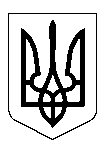 УКРАЇНАМІНІСТЕРСТВО ОСВІТИ І НАУКИДЕПАРТАМЕНТ  ГУМАНІТАРНОЇ ПОЛІТИКИВІННИЦЬКОЇ ОБЛАСНОЇ ДЕРЖАВНОЇ АДМІНІСТРАЦІЇВІННИЦЬКИЙ ДЕРЖАВНИЙ ЦЕНТР ЕСТЕТИЧНОГО ВИХОВАННЯУЧНІВ  ПРОФЕСІЙНО-ТЕХНІЧНИХ  НАВЧАЛЬНИХ  ЗАКЛАДІВ21050,  м.Вінниця,  вул. Князів Коріатовичів 3,  e-mail: centr.estet@ukr.net, тел. (0432) 67-14-2702.12.2022 р.  № 02-07/131На №____  ________________                       Директору ЗП(ПТ)ОВідповідно до Плану проведення обласних масових заходів для здобувачів освіти закладів професійної (професійно-технічної) освіти на І півріччя 2022-2023 навчального року Вінницький державний центр естетичного виховання учнів професійно-технічних навчальних закладів у грудні 2022 року проводить обласний фоточелендж «Скарби української мовної культури» до 300-річчя               від дня народження Григорія Сковороди.Доводимо до Вашого відома та керівництва в роботі Умови проведення Фоточеленджу. Фотографію (одне фото від закладу) просимо надсилати на електронну адресу Вінницького державного центру естетичного виховання учнів ПТНЗ (е-mail: centr.estet@ukr.net)  до 23 грудня 2022 року.                       Додаток: на 2 арк. в 1 прим.  Директор Центру                                               			Людмила МАЗУРНаталія Бартко;тел. (0432) 67-14-27                                                     ЗАТВЕРДЖЕНО Директор ВДЦЕВУ ПТНЗ__________      Л.К. Мазур« 02 »    грудня   2022 р.УМОВИ  проведення обласного фоточеленджу «Скарби української мовної культури» до 300-річчя від дня народження Григорія Сковороди для здобувачів освіти та лідерів учнівського самоврядування                       закладів професійної (професійно-технічної) освіти/заочний формат/Загальні положенняОбласний фоточелендж «Скарби української мовної культури» проводиться в межах відзначення 300-річчя від дня народження Григорія Сковороди (далі – Фоточелендж). Мета та завдання заходу:вшанування й осмислення інтелектуального надбання Григорія Сковороди, вивчення спадщини філософа як скарбниці національної культури; популяризація думок видатного українського філософа-митця; заохочення творчого пошуку у сфері філологічних досліджень;формування та утвердження української громадянської ідентичності  на основі єдиних національних цінностей – самобутності, волі, соборності, гідності; пошук і підтримка художньо обдарованої учнівської молоді, розвиток її творчих здібностей.Організатор заходуВінницький державний центр естетичного виховання учнів професійно-технічних навчальних закладівУчасники заходуДо участі у  запрошуються здобувачі освіти, лідери учнівського самоврядування закладів професійної (професійно-технічної) освіти області.Порядок  проведенняОбласний Фоточелендж «Скарби української мовної культури» проводиться в заочному форматі. Для участі у заході необхідно надіслати до 23 грудня 2022 року на електронну адресу Вінницького державного центру естетичного виховання учнів ПТНЗ (е-mail: centr.estet@ukr.net) одну фотографію за мотивами творчості Григорія Сковороди (наприклад, фрагмент інсценізації твору, участі у заходах, святах, виставках, присвячених 300-річчю від дня народження Григорія Сковороди тощо). Фотографія може бути як колективною, так і особистою. На фото мають бути здобувачі освіти в кадрі. ОБОВ’ЯЗКОВО підпишіть фотофайл (прізвище, ім’я, по батькові виконавця (виконавців) без скорочень, назву навчального закладу, керівника роботи). Надіслані фотографії будуть змонтовані у загальний колаж.Підсумки заходуРезультатом Челенджу буде змонтований фотоколаж із фотографій усіх учасників заходу, що буде оприлюднений на інформаційних ресурсах Вінницького державного центру естетичного виховання учнів професійно-технічних навчальних закладів.За довідками звертатись:Вінницький ДЦЕВУ ПТНЗ, 21050,м.Вінниця, вул. Князів Коріатовичів, 3завідуюча оргмасовим відділом Людмила Дудникметодист Наталія Бартко;тел.:(0432) 67-14-27